ШКОЛЬНЫЕ КОНФЛИКТЫЧто такое конфликт? Определения этого понятия можно разделить на две группы. В общественном сознании конфликт чаще всего является синонимом враждебного, негативного противостояния людей из-за несовместимости интересов, норм поведения, целей.Но существует и другое понимание конфликта как абсолютно естественного в жизни общества явления, совсем не обязательно приводящего к негативным последствиям. Напротив, при выборе правильного русла его течения, он является важным составляющим развития общества.В зависимости от результатов решения конфликтных ситуаций, их можно обозначить как деструктивные или конструктивные. Итогом деструктивногостолкновения является неудовлетворение одной или обеих сторон итогом столкновения, разрушение отношений, обиды, непонимание.Конструктивным является конфликт, решение которого стало полезным для сторон, принимавших в нем участие, если они построили, приобрели в нем что-то ценное для себя, остались удовлетворены его результатом.Разнообразие школьных конфликтов. Причины возникновения и способы решенияКонфликт в школе явление многоплановое. При общении с участниками школьной жизни, учителю приходится быть еще и психологом. Нижеприведенный «разбор полетов» столкновений с каждой группой участников может стать для педагога «шпаргалкой» на экзаменах по предмету «Школьный конфликт».Конфликт «Ученик — ученик»Разногласия между детьми — обычное явление, в том числе и в школьной жизни. В данном случае учитель не является конфликтующей стороной, однако принять участие в споре между учениками порой необходимо.Причины конфликтов между ученикамиборьба за авторитетсоперничествообман, сплетниоскорбленияобидывраждебность к любимым ученикам учителяличная неприязнь к человекусимпатия без взаимностиборьба за девочку (мальчика)Способы решения конфликтов между ученикамиКак же конструктивно решить подобные разногласия? Очень часто дети могут урегулировать конфликтную ситуацию самостоятельно, без помощи взрослого. Если вмешательство со стороны учителя все же необходимо, важно сделать это в спокойной форме. Лучше обойтись без давления на ребенка, без публичных извинений, ограничившись подсказкой. Лучше, если ученик сам найдет алгоритм решения этой задачи.  Конструктивный конфликт добавит в копилку опыта ребенка социальные навыки, которые помогут ему в общении со сверстниками, научат решать проблемы, что пригодится ему и во взрослой жизни.После разрешения конфликтной ситуации, важен диалог учителя с ребенком. Ученика хорошо называть по имени, важно, чтобы он почувствовал атмосферу доверия, доброжелательности. Можно сказать что-то вроде: «Дима, конфликт — не повод переживать. В твоей жизни будет еще много подобных разногласий, и это неплохо. Важно решить его правильно, без взаимных упреков и оскорблений, сделать выводы, определенную работу над ошибками. Такой конфликт станет полезным».Ребенок часто ссорится и показывает агрессию, если у него нет друзей и увлечений. В этом случае учитель может попробовать исправить ситуацию, поговорив с родителями ученика, порекомендовав записать ребенка в кружок или спортивную секцию, согласно его интересам. Новое занятие не оставит времени на интриги и сплетни, подарит интересное и полезное времяпровождение, новые знакомства.Конфликт «Учитель — родитель ученика»Подобные конфликтные действия могут быть спровоцированы как учителем, так и родителем. Недовольство может быть и обоюдным.Причины конфликта между учителем и родителямиразные представления сторон о средствах воспитаниянедовольство родителя методами обучения педагогаличная неприязньмнение родителя о необоснованном занижении оценок ребенкуСпособы решения конфликта с родителями ученикаКак же конструктивно разрешить подобные недовольства и разбить камни преткновения? При возникновении конфликтной ситуации в школе важно разобраться в ней спокойно, реально, без искажения посмотреть на вещи. Обычно, все происходит иным образом: конфликтующий закрывает глаза на собственные ошибки, одновременно ищет их в поведении оппонента.Когда ситуация трезво оценена и проблема обрисована, учителю проще найти истинную причину конфликта с «трудным» родителем, оценить правильность действий обеих сторон, наметить путь к конструктивному разрешению неприятного момента.Следующим этапом на пути к согласию станет открытый диалог учителя и родителя, где стороны равны. Проведенный анализ ситуации поможет педагогу выразить свои мысли и представления о проблеме родителю, проявить понимание, прояснить общую цель, вместе найти выход из сложившейся ситуации.После разрешения конфликта, сделанные выводы о том, что сделано неправильно и как следовало бы действовать, чтобы напряженный момент не наступил, помогут предотвратить подобные ситуации в будущем.ПримерАнтон — самоуверенный старшеклассник, не имеющий незаурядных способностей. Отношения с ребятами в классе прохладные, школьных друзей нет. Дома мальчик характеризует ребят с отрицательной стороны, указывая на их недостатки, вымышленные или преувеличенные, выказывает недовольство учителями, отмечает, что многие педагоги занижают ему оценки. Мама безоговорочно верит сыну, поддакивает ему, что еще больше портит отношения мальчика с одноклассниками, вызывает негатив к учителям. Вулкан конфликта взрывается, когда родительница в гневе приходит в школу с претензиями к учителям и администрации школы. Никакие убеждения и уговоры не оказывают на нее остывающего воздействия. Конфликт не прекращается, пока ребенок не заканчивает школу. Очевидно, что эта ситуация деструктивна.Каким может быть конструктивный подход для решения назревшей проблемы? Используя приведенные выше рекомендации, можно предположить, что классный руководитель Антона мог провести анализ сложившейся ситуации примерно так: «Конфликт матери со школьными учителями спровоцировал Антон. Это говорит о внутренней неудовлетворенности мальчика своими отношениями с ребятами в классе. Мать подлила масла в огонь, не разобравшись в ситуации, увеличив враждебность и недоверие сына к окружающим его в школе людям. Что вызвало отдачу, которая выразилась прохладным отношением ребят к Антону».Общей целью родителя и учителя могло бы стать желание сплотить отношения Антона с классом.Хороший результат может дать диалог учителя с Антоном и его мамой, который показал бы желание классного руководителя помочь мальчику.  Важно, чтобы Антон сам захотел измениться. Хорошо поговорить с ребятами в классе, чтобы они пересмотрели свое отношение к мальчику, доверить им совместную ответственную работу, организовать внеклассные мероприятия, способствующие сплочению ребят.Конфликт «Учитель — ученик»Такие конфликты, пожалуй, наиболее часты, ведь ученики и учителя проводят времени вместе едва ли меньше, чем родители с детьми. Причины конфликтов между учителем и ученикамиотсутствие единства в требованиях учителейчрезмерное количество требований к ученикунепостоянство требований учителяневыполнение требований самим учителемученик считает себя недооцененным  учитель не может примириться с недостатками ученикаличные качества учителя или ученика (раздражительность, беспомощность, грубость)Решение конфликта учителя и ученикаЛучше разрядить напряженную ситуацию, не доводя ее до конфликта. Для этого можно воспользоваться некоторыми психологическими приемами.Естественной реакцией на раздражительность и повышение голоса являются аналогичные действия. Следствием разговора на повышенных тонах станет обострение конфликта. Поэтому правильным действием со стороны учителя будет спокойный, доброжелательный, уверенный тон в ответ на бурную реакцию ученика. Скоро и ребенок «заразится» спокойствием педагога.Недовольство и раздражительность чаще всего исходят от отстающих учеников, недобросовестно выполняющих школьные обязанности. Вдохновить ученика на успехи в учебе и помочь забыть о своих недовольствах можно, доверив ему ответственное задание и выразив уверенность в том, что он выполнит его хорошо.Доброжелательное и справедливое отношение к ученикам станет залогом здоровой атмосферы в классе, сделает нетрудным выполнение предложенных рекомендаций.Стоит отметить, что при диалоге между учителем и учеником важно учитывать определенные вещи. Стоит подготовиться к нему заранее, чтобы знать, что сказать ребенку. Как сказать — составляющее не менее важное. Спокойный тон и отсутствие негативных эмоций — то, что нужно для получения хорошего результата. А командный тон, который часто используют учителя, упреки и угрозы — лучше забыть. Нужно уметь слушать и слышать ребенка. При необходимости наказания, стоит продумать его таким образом, чтобы исключить унижение ученика, изменение отношения к нему. Пример  Ученица шестого класса, Оксана, плохо успевает в учебе, раздражительна и груба в общении с учителем. На одном из уроков девочка мешала другим ребятам выполнять задания, бросала в ребят бумажки, не реагировала на учителя даже после нескольких замечаний в свой адрес. На просьбу учителя выйти из класса, Оксана так же не отреагировала, оставаясь сидеть на месте. Раздражение учителя привело его к решению прекратить вести занятие, а после звонка оставить весь класс после уроков. Это, естественно, привело к недовольству ребят.Подобное решение конфликта повлекло деструктивные изменения во взаимопонимании ученика и учителя.Конструктивное решение проблемы могло выглядеть следующим образом. После того, как Оксана проигнорировала просьбу учителя прекратить мешать ребятам, педагог могла выйти из положения, отшутившись, сказав что-либо с ироничной улыбкой в адрес девочки, например: «Оксана сегодня мало каши съела, дальность и точность броска у нее страдает, последняя бумажка так и не долетела до адресата». После этого спокойно продолжать вести урок дальше. После урока можно было попробовать поговорить с девочкой, показать ей свое доброжелательное отношение, понимание, желание помочь. Неплохо побеседовать с родителями девочки, чтобы узнать возможную причину подобного поведения. Уделять девочке больше внимания, доверять ответственные поручения, оказывать помощь при выполнении заданий, поощрять ее действия похвалой — все это оказалось бы нелишним в процессе приведения конфликта к конструктивному итогу.Единый алгоритм решения любого школьного конфликтаИзучив приведенные рекомендации к каждому из конфликтов в школе, можно проследить схожесть их конструктивного  разрешения. Обозначим его еще раз.Первое, что окажет пользу, когда проблема назрела, это спокойствие.Второй момент — анализ ситуации без превратности.Третьим важным пунктом является открытый диалог между конфликтующими сторонами, умение выслушать собеседника, спокойно изложить свой взгляд на проблему конфликта.Четвертое, что поможет прийти к нужному конструктивному итогу — выявление общей цели, способов решения проблемы, позволяющих к этой цели прийти.Последним, пятым пунктом станут выводы, которые помогут избежать ошибок общения и взаимодействия в будущем.Итак, что же такое конфликт? Добро или зло? Ответы на эти вопросы кроются в способе решения напряженных ситуаций. Отсутствие конфликтов в школе — явление практически невозможное. И решать их все равно придется. Конструктивное решение тянет за собой доверительные отношения и мир в классе, деструктивное — копит обиды и раздражение. Остановиться и подумать в тот момент, когда нахлынуло раздражение и гнев — важный момент в выборе своего пути разрешения конфликтных ситуаций.ИЛИКонфликт (лат. Conflictus - столкновение) -1. Cтолкновение противоположных сторон, линий, сил, государств; серьезное разногласие.2. Противоречие, на котором строятся взаимоотношения между персонажами литературного произведения. ( Словарь иностранных слов. М., 2006 г).Конфликт (от лат. Conflictus - столкновение) - столкновение разнонаправленных целей, интересов, позиций, мнений или взглядов субъектов взаимодействия, фиксируемых ими в жесткой форме.В основе любого конфликта лежит ситуация, включающая либо противоположные позиции сторон по какому-либо поводу, либо противоположные цели или средства их достижения в данных обстоятельствах, либо несовпадение интересов, желаний, влечений оппонентов и т.п. Конфликтная ситуация, таким образом, содержит субъект возможного конфликта и его объект. Однако чтобы конфликт начал развиваться, необходим инцидент, при котором одна из сторон начинает действовать, ущемляя интересы другой стороны. Если противоположная сторона отвечает тем же, конфликт из потенциального переходит в актуальный и далее может развиваться как прямой или опосредованный, конструктивный. В качестве субъекта взаимодействия в конфликте может выступать отдельное лицо (внутриличностный конфликт), так и два и несколько лиц (межличностный конфликт). В зависимости от конфликтной ситуации выделяются межгрупповые, межорганизационные, классовые, межгосударственные. В особую группу выделяют межнациональные конфликты. Конструктивным конфликт может быть тогда, когда оппоненты не выходят за рамки деловых аргументов и отношений. При этом могут наблюдаться различные стратегии поведения. Р.Блейк и Дж. Моутон выделяют: соперничество (противоборство) - сопровождающееся открытой борьбой за свои интересы; сотрудничество, направленное на поиск решения, удовлетворяющее интересы всех сторон; компромисс-урегулирование разногласий через взаимные уступки; избегание, заключающееся в стремлении выйти из конфликтной ситуации, не решая ее, не уступая своего, но, не настаивая на своем; приспособление - тенденция сглаживать противоречия, поступаясь своими интересами. Обобщенное выражение этих стратегий поведения характеризуется как корпоративность и напористость.Философы понимают конфликт как категорию, отражающую стадию развития категории "противоречие", когда существующие в противоречии противоположности превращаются в крайние противоположности, достигая момента, взаимоотрицания друг друга и снятия противоречия. Чем сложнее конфликт, тем больших сил он требует. В отечественной и зарубежной конфликтологии существует множество классификаций видов конфликтов.Специфика педагогического конфликта.Особое место занимает педагогический конфликт. Он существенным образом отличается от того, о чем мы говорили выше. Здесь заведомо субъекты конфликта неравны по уровню развития. Педагог - человек, обладающий большим жизненным опытом, у него развита способность к осмыслению ситуации. Ребенок же имеет небольшой жизненный опыт, поведение его импульсивно, воля слаба, способность к аналитической деятельности развито слабо. Именно поэтому педагог должен умело довести его до логического завершения так, чтобы оно позволило личности ребенка подняться на новый уровень развития.Принципиальное отличие этих конфликтов состоит в том, что в них интересы педагога как субъекта конфликта оборачиваются на интересы ребенка. Ребенок, в силу слабого развития своего самосознания, живет и действует исходя из ситуативного интереса, интереса типа "хочу здесь и сейчас".Противоречие складывается не между двумя субъектами, а между двумя интересами различного характера. Это не знает ребенок, но знает педагог, носитель интересов ребенка, оттянутых по времени и неактуальных для ребенка на данный момент, заполненный сиюминутными интересами.В педагогическом конфликте "ситуативный интерес" ребенка противостоит предъявляемой педагогом социокультурной норме, которая, однако, должна быть непременно реализована ребенком в "интересах развития". Столкновение перенесено в поле интересов ребенка целиком, потому что педагог - это профессиональное лицо, деятельность которого направлена на достижение именно интересов ребенка - но с ориентацией на его развитие, вхождение в культуру, требующих от ребенка усилий. Когда мы говорим, что интересы педагога в конфликте оборачивается на интересы воспитанника, мы и хотим сказать, что конфликт разворачивается на одном поле. И тогда конфликт выглядит как-то странно: он есть и его нет, потому что нет столкновения противоречащих интересов двух субъектов, а на самом деле есть противоречия интересов одного и того же субъекта, то есть, ребенка. Схематическая картинка конфликта педагогического модифицируется и выглядит уже не так безупречно красиво (Схема):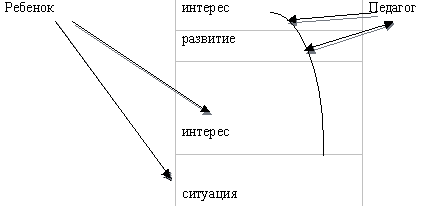 Как видим весь конфликт переместился в поле интересов ребенка, и там разворачивается борьба, именно там протекает столкновение. Педагог созидает такое столкновение, инициирует напряженную духовную работу ребенка. Педагог, переводящий конфликт в поле интересов ребенка, содействует его духовному развитию, а педагог, исходящий из своих персональных интересов (то есть, позабывший о профессиональном назначении), обрисовывающий поле своих личных интересов, либо подавляет разум и волю ребенка, либо инициирует дикое своеволие ребенка. Сейчас редко услышишь фразу " поставить ребенка на место". А жаль, потому что хорошо бы научиться ставить ребенка на высокое и достойное место рядом с учителем, рядом с человечеством, на уровне культуры нашего века. Впрочем, уточним формулировку во избежание неточности: не ставить его на место, даже достойное, а помогать ему, занимать достойное место - вот стратегическая задача педагогического конфликта.Платье педагогического конфликта столь же пестрое и многоцветное, как платье всех перечисленных выше конфликтов. Однако у него есть то, чем он принципиально отличен от всех вышеназванных, разворачивающихся в педагогических сферах жизни, - оба субъекта имеют один и тот же интерес, и за него идет борьба в ходе столкновения педагога с детьми. Похоже на парадокс, но парадоксами полна педагогическая деятельность.Стоит призадуматься, каков смысл в предложенных характеристиках конфликта. В высшей мере примечательно, что практика игнорирует теоретический анализ, полагается больше на интуицию, на традиционные способы реагирования при возникновении конфликтов. Разумеется, финал подобного непрофессионального выбора деструктивен: конфликты разрушают отношения и ухудшают течение воспитательного процесса. Логика "здравого смысла" продуктивна, так как она предлагает исходить лишь из поверхностного явления, не усугубляя суть. И только научно-теоретический анализ позволяет произвести существенную оценку происходящего.Формула решения школьных конфликтов.Иначе разрешаются педагогические конфликты.Педагог в силу своего профессионализма и опыта способен видеть оба интереса: и ситуативный и развития. Его задача состоит в том, чтобы показать ребенку два плана интереса. Сделать это помогают три операции:Нужно огласить ситуативный интерес ребенка: " Я понимаю, что ты сейчас хочешь:"Довести до логического конца предвидение результата: ":но тогда ты:(возможный результат)"Спроецировать его интерес на взаимоотношения с людьми.В подростковом возрасте заметно увеличивается количество сложных педагогических ситуаций, которые часто приобретают конфликтный характер.Для подростка важно быть принятым группой сверстников: они подчеркнуто демонстрируют поведение и общение, усвоенные в подобной группе. В этом принятии его другими складывается и собственная оценка своих личностных качеств. Объединяясь со сверстниками, он чувствует силу коллективной сплоченности, пытаясь демонстрировать что-то свое, оригинальное.Послушание сменяется самостоятельным активным действием, а как он действует, зависит от того, каков его прошлый опыт поведения и общения. В силу отмеченных закономерностей психического развития подростков характер взаимодействия с ними значительно усложняется.Следовательно, увеличение сложных педагогических ситуаций, доходящих до конфликтов, объясняется объективными причинами, а именно: обострением противоречий в кризисный период психического развития подростка.Рассмотрим наиболее часто встречающиеся конфликты в школе и способы решения этих конфликтных ситуаций: конфликт на уроках, с кем сидеть, озорство на уроках, "трудные" в классе, лидерство девочек.Конфликт на уроке.Некоторые ученики 9 класса на протяжении всего учебного года пытаются срывать уроки учителям. В этом классе роль лидеров выполняют ряд девочек, которые подчинили себе остальную половину класса и многие одноклассники не могут им противостоять. Они нахальны и грубы. Делается это следующим образом. Ученики не слушают объяснения учителей, высказываются не по теме разговора, кричат, перебивают учителя и своих одноклассников. Проявляя свои лидерские качества в школе, они очень сильно боятся своих родителей. Они хотят, чтобы их уважали, не давая ничего взамен.Многие учителя выгоняют с урока, некоторые делают им замечания, ставят неудовлетворительные оценки в дневники.Выход из сложившей ситуации может быть следующим. Провести индивидуальные беседы с родителями данных учащихся, работа психолога в данном коллективе просто необходима, координация действий учащихся, вовлечение их в плодотворную работу школы. Основное и главное не позволять "панибратства" с их стороны, держать их на "расстоянии", учителю необходимо лояльно и терпеливо относиться к данной ситуации не срываясь на крик и не пуская ситуацию на самотек. Ведь здесь помимо их основных качеств личности влияют так же особенности их возраста, выйдя из переходного возраста, они не могут проявить себя как более взрослые люди в силу своих психологических особенностей."Трудные" в классе.Этот конфликт произошел в 7 классе. Ученик, не имеющий авторитетной позиции, не имеющий по поведению и обучению успешного положения, решил завоевать хорошее расположение среди более успешных детей. Для самореализации, он выбрал ребят более успешных в обучении, но не входящих в " авторитетную группу". Это были девочка и мальчик. По отношению к девочке применялось словесное унижение, физические действия, мальчик подвергался преследованиям, его поджидали после школы, где он подвергался избиению, было моральное унижение. Хотя для немногих школ, это может быть нормальное явление, как средство самореализации и самовыражения подростка. Ситуация была взята под контроль, как родителями обиженных детей, так и классным руководителем и психологами.В этой ситуации необходима помощь психолога для мальчика который проявлял некорректные действия по отношению к своим одноклассникам, ситуация должна быть взята под контроль, если не будет рассмотрена данная ситуация, это может плохо сказаться на отношении ребят. А так же беседа классного руководителя с родителями этих детей, должна быть проведена беседа с учащимися класса о нецелесообразности данной ситуации."Субкультура".Это началось в 7 классе, когда три подружки, увлекаясь музыкальными направлениями, решили примерить на себя образ субкультуры "Эмо". Выражалось это следующим образом, ужасная подводка на детских глазах, неприбранные волосы, одежда в этом стиле. Такой внешний вид немного шокировал учителей, их просили сменить внешний вид, но девочки настаивали на своем продолжая посещать уроки в таком виде. В классе они держались длительное время обособленно. Ученики, которые длительное время с ними общались, до их перевоплощения, перестали с ними разговаривать, их преследовали, дразнили. Девочки перестали учиться.Родители не могли понять, что происходит с детьми. Проводились неоднократные беседы с одноклассниками, с целью погашения конфликтной ситуации, работа психолога, как с классом, так и с отдельными представителями дала результат. Конфликтная ситуация была взята под контроль родителями этих детей, а так же администрацией и классным руководителем. Прошло длительное время. На данный момент девочки остаются приверженцами этого движения, но ребята уже приняли своих одноклассниц в "измененном" виде, общение ребят продолжается. В таких ситуациях не нужно преследовать ребенка упрекать его в принадлежности, к какой - то культуре, это форма поиска себя, как личности. Главное это понять родителям и учителям и умело координировать действия своих детей. Если их преследовать и заставлять делать, то, что хотят взрослые, можно только сломать ребенка, и ничего хорошего в этом нет.Лидерство.Однажды 8 классе, нужно было выбрать командира класса. На классном собрании одна девочка предложила свою кандидатуру, весь класс согласился, по принципу, "хоть кто только не я". Но прошло какое - то время, девочка не может справиться с возложенными на себя обязанностями, по ряду объективных причин. Тогда классный руководитель предложила собраться еще раз и переизбрать командира класса. На собрании ребята предложили кандидатуру мальчика, на что тот ответил: "Если вы меня выберете, то пожалеете". Но все - таки командиром класса, этот мальчик остался. Так как у мальчика были скрытые лидерские качества, то в дальнейшем они проявились на одном из мероприятий.У этого командира класса возникло не восприятие своего коллектива, он ничего не хотел делать, надеясь, что его сменит кто - то другой. Но этого не произошло. Когда в очередной раз кл. руководитель спросил у командира: почему была не выполнена, та или иная работа в классе. Ученик ответил " А я и не просился в командиры. Ненужно было меня избирать", при этом он хлопнул по столу. Учитель выгнала ученика из класса. Прошло какое - то время отношения между учителем и учеником были налажены.В этой ситуации необходимо разобраться, что повлекло к таким действиям со стороны ученика, почему он так поступил. Эту ситуацию нужно разбирать непосредственно с этим учеником не прибегая к помощи посторонних лиц. Важно, чтобы и учитель и ученик поняли, почему произошел этот конфликт, кто был прав, а кто виноват.Хотелось привести анализ педагогических ситуаций.Описание возникшей ситуации, конфликта, поступка (участники, место возникновения, деятельность участников и т.д.);Что предшествовало возникновению ситуации;Какие возрастные и индивидуальные особенности участников проявились в их поведении, ситуации, поступке;Ситуация глазами ученика и учителя;Личностная позиция учителя в возникшей ситуации (отношение его к ученику), реальные цели учителя во взаимодействии с учеником (чего он хочет: избавиться от ученика, помочь ему или же он безразличен к ученику);Что нового узнал учитель об учениках из ситуации, поступка (познавательная ценность ситуации для учителя);Основные причины возникшей ситуации или конфликта и его содержание (конфликт деятельности, поведения или отношений);Варианты погашения, предупреждения и разрешения ситуации, корректировка поведения ученика,Выборы средств и приемов педагогического воздействия и определение конкретных участников реализации поставленных целей в настоящее время и на перспективу.Нельзя считать трудности в решении конфликтов специфическими для последних лет работы школы. Они всегда были и будут в педагогической работе учителя.